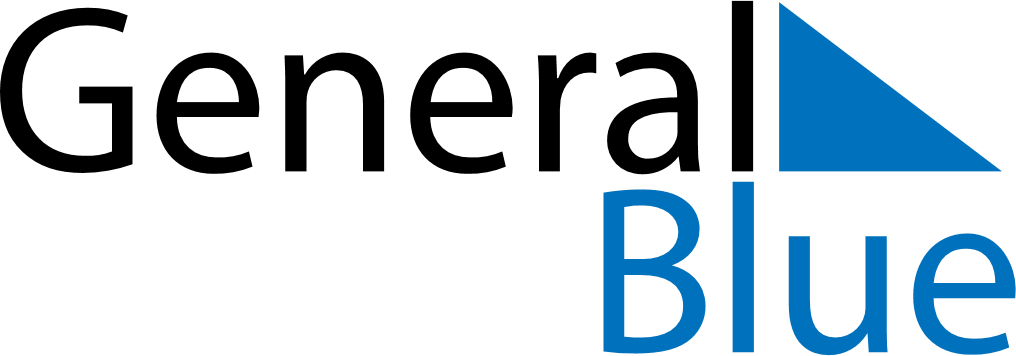 2022 – Q3Saint Barthelemy  2022 – Q3Saint Barthelemy  2022 – Q3Saint Barthelemy  2022 – Q3Saint Barthelemy  2022 – Q3Saint Barthelemy  JulyJulyJulyJulyJulyJulyJulyMondayTuesdayWednesdayThursdayFridaySaturdaySunday12345678910111213141516171819202122232425262728293031AugustAugustAugustAugustAugustAugustAugustMondayTuesdayWednesdayThursdayFridaySaturdaySunday12345678910111213141516171819202122232425262728293031SeptemberSeptemberSeptemberSeptemberSeptemberSeptemberSeptemberMondayTuesdayWednesdayThursdayFridaySaturdaySunday123456789101112131415161718192021222324252627282930Jul 14: Bastille DayAug 15: AssumptionAug 24: Saint Barth